Publicado en  el 22/12/2014 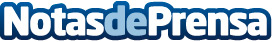 El consumo eléctrico de las grandes empresas ha aumentado un 2,7 % en noviembreEl consumo eléctrico de las grandes y medianas empresas en el mes de noviembre ha aumentado un 2,7 % con respecto al mismo mes del año anterior, según los datos del Índice Red Eléctrica (IRE). Desglosado por sectores, el consumo industrial ha crecido un 4,1 % y el de los servicios ha descendido un 0,3 %. En el cálculo de estos datos, se han tenido en cuenta los efectos de la composición del calendario y la evolución de las temperaturas. Datos de contacto:Red Eléctrica (REE)Nota de prensa publicada en: https://www.notasdeprensa.es/el-consumo-electrico-de-las-grandes-empresas_7 Categorias: Otras Industrias http://www.notasdeprensa.es